Appendix 1                            Transforming DanceTranslationHighlight the stick man with the select tool  by either clicking on each part or clicking outside and dragging the cursor over him.  Choose Translate from the Transform menu. Select Rectangular Vector in the dialogue box and enter a horizontal and vertical distance (the vector) to move the stick man.  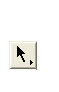 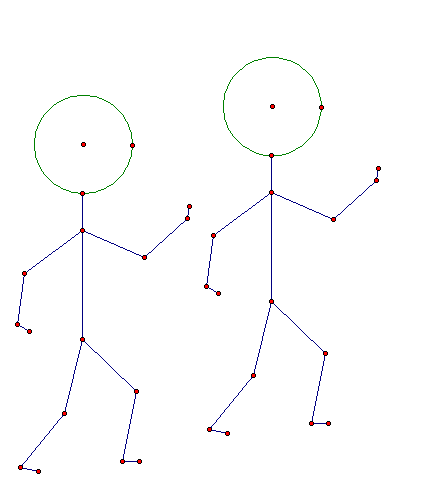 Select and drag the point to wiggle the hips of the original stick man.  How does the image move?  Create a group of dancers by translating the image figure again and again.  Have some fun with your dancers!ReflectionIn the File menu, open a new sketch and a draw a new stick man.  Use the straightedge tool , to draw a mirror line.  Either double click on the mirror line or select it and use the Transform menu and choose mark mirror.  Now select the stick man and choose Reflect from the Transform menu. 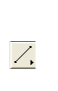 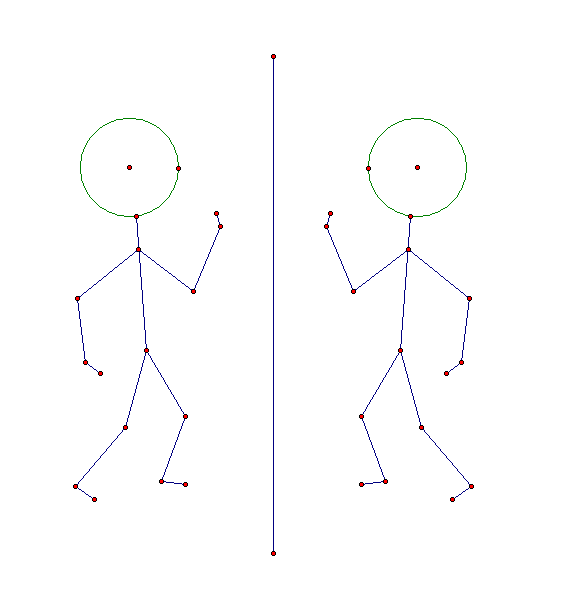 Select and drag parts of the original stick man.  How does the reflected image move?Select and drag the mirror line.  What happens to the dancers?  Select and drag one end the mirror line to change its orientation. What happens to the image figure?Draw another mirror line parallel to the first and to the right of your reflected stick man. Reflect your reflected image in this mirror line. What do you notice about the relation of the last image to your original stick figure? 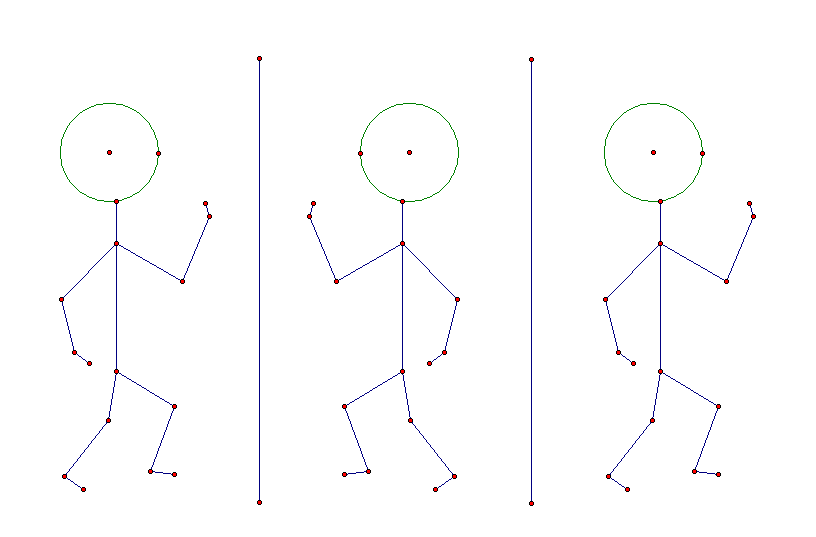 Try drawing a translation vector that would translate your original figure onto this third figure.RotationIn the File menu, open a new sketch and a draw a new stick man.  Use the point tool , to draw a centre of rotation.  Double click on the point to mark it as the centre of rotation.  Select the stick man and choose Rotate from the Transform menu.  Enter an angle of rotation, e.g.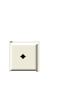 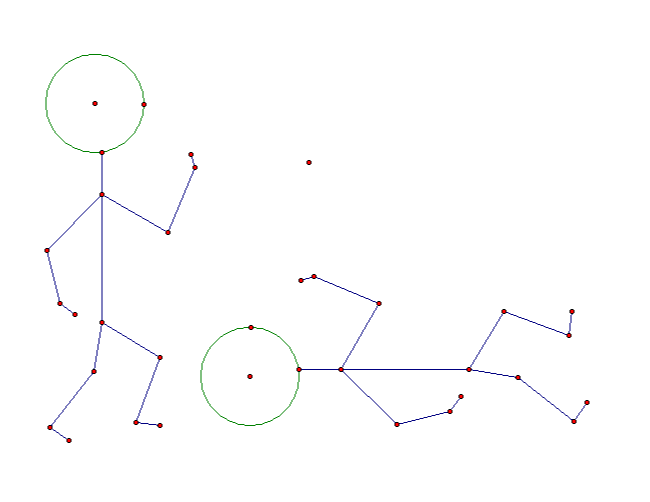 Which way did your stick man rotate (clockwise or anticlockwise)?  Return to your sketch with the double reflection.  Move the second mirror line so that it is no longer parallel to the first mirror line. How does the third stick man relate to the first man?  Try and find a centre of rotation and an angle that will rotate your original stick man onto the third man.Appendix 2Exploring Enlargement and Similar Triangles with GSP - PilotActivity 1 - Exploring enlarging a triangle from a given centreOpen the Geometer’s Sketchpad file ‘Exploring Enlargement and Similar Triangles’.  Using the select tool, double click the point to the left of ABC (the yellow triangle).  This is now the centre of enlargement. Now highlight the ‘scale factor’ at the bottom of the screen and in the Transform menu, select Mark Scale Factor.  Highlight the whole triangle by selecting all the vertices, edges and interior.  In the Transform menu, select Dilate.  The dialogue box should say Dilate by Marked Ratio (i.e. enlarge by the number on the scale factor slider) and click Dilate.  Label the vertices of the new triangle by highlighting them and in the Display menu, select Show Labels.  The image produced should be labelled A’B’C’.  To move the vertices of the original triangle, click on a vertex and drag it around the screen.  Investigate what happens and write down what you notice.Investigate what happens when you move the centre of enlargement closer to the original triangle or further away.  What if the centre of enlargement is inside the original triangle?  What if the centre of enlargement was on one of the vertices of the original triangle?How does the position of the centre of enlargement affect the image produced?Drag point Y on the scale factor slider to change the scale factor to 3, 4, 5 etc.  Now change the scale factor to 0.5.  How does changing the scale factor affect the image produced?ABC and A’B’C’ are said to be similar triangles.Activity 2 – Exploring corresponding angles in similar trianglesReturn the scale factor to 2 by moving the slider.To measure click on A, then B then C and in the Measure menu, select Angle (this measures the interior angle at vertex B).  Measure  in the same way.  Repeat for and, and forand.Drag the vertices of the original triangle to change its size and shape.  What do you notice about the angle measures of the two triangles? Change the scale factor using the slider.  What do you notice about the angles?Challenge – Can you explain why?Activity 3 – Exploring corresponding sides in similar trianglesTo measure line AB by select the line and in the Measure menu, select Length.  Now measure line A’B’ and compare the two lengths.Repeat for sides BC and B’C’, and for CA and C’A’ and compare the lengths.To calculate the ratio of the lengths of the sides , select Calculate from the Measure menu, then click on the line A’B’, followed by ÷, then click on the line AB, then click OK.  Compare the ratios of the other two pairs of corresponding sides in the same way.  Drag the vertices of the original triangle to change its size and shape.  What do you notice about the ratios of corresponding sides? Change the scale factor using the slider.  What do you notice about the three ratios?Challenge - Can you explain why?SAVE YOUR WORK BEFORE MOVING ON TO THE EXTENSION ACTIVITY!Extension Activity 4 – Exploring areas of similar trianglesOpen the Geometer’s Sketchpad file ‘Exploring Enlargement and Similar Triangles’.Enlarge the triangle by scale factor 2 (as in Activity 1) and label the vertices of the image.Calculate the ratio of lengths and compare it to the scale factor.To calculate the area of ABC, highlight the yellow interior and in the Measure menu, select Area.  Calculate the area of A’B’C’ in the same way. To calculate the ratio of the two areas, select calculate from the Measure menu, then click on the calculated area of A’B’C’, followed by ÷, then click on the calculated area of ABC, then click OK.  To put the length and area ratios into a table, select the ratios and and select Tabulate from the Graph menu.  Double click in the table to keep this calculation and then use the slider at the bottom of the screen and drag Y to change the scale factor to 3.  Double-click on the table again to add the calculations to the table. Repeat for other scale factors.Are the area ratios what you expected?  Why?What is the relationship between the scale factor (ratio of sides) and the area ratios?Challenge - Can you explain why?Appendix 3Exploring Enlargement and Similar Triangles with GSPActivity 1 - Exploring enlarging a triangle from a given centreOpen the Geometer’s Sketchpad file ‘Exploring Enlargement and Similar Triangles’.  Using the select tool, double click the point to the left of ABC (the yellow triangle).  This is now the centre of enlargement. Now highlight the ‘scale factor’ at the bottom of the screen and in the Transform menu, select Mark Scale Factor.  Highlight the whole triangle by selecting all the vertices, edges and interior.  In the Transform menu, select Dilate.  The dialogue box should say Dilate by Marked Ratio (i.e. enlarge by the number on the scale factor slider) and click Dilate.  Label the vertices of the new triangle by highlighting them and in the Display menu, select Show Labels.  The image produced should be labelled A’B’C’.  To move the vertices of the original triangle, click on a vertex and drag it around the screen.  Investigate what happens and write down what you notice.Investigate what happens when you move the centre of enlargement closer to the original triangle or further away.  What if the centre of enlargement is inside the original triangle?  What if the centre of enlargement was on one of the vertices of the original triangle?How does the position of the centre of enlargement affect the image produced?Drag point Y on the scale factor slider to change the scale factor to 3, 4, 5 etc.  Now change the scale factor to 0.5.  How does changing the scale factor affect the image produced?Challenge – Can you explain why?ABC and A’B’C’ are said to be similar triangles.Activity 2 – Exploring corresponding angles in similar trianglesReturn the scale factor to 2 by moving the slider.To measure click on A, then B then C and in the Measure menu, select Angle (this measures the interior angle at vertex B).  Measure  in the same way.  Repeat for and, and forand.Drag the vertices of the original triangle to change its size and shape.  What do you notice about the angle measures of the two triangles? Change the scale factor using the slider.  What do you notice about the angles?Challenge – Can you explain why?Activity 3 – Exploring corresponding sides in similar trianglesTo measure line AB by select the line and in the Measure menu, select Length.  Now measure line A’B’ and compare the two lengths.Repeat for sides BC and B’C’, and for CA and C’A’ and compare the lengths.To calculate the ratio of the lengths of the sides , select Calculate from the Measure menu, then click on the line A’B’, followed by ÷, then click on the line AB, then click OK.  Compare the ratios of the other two pairs of corresponding sides in the same way.  Drag the vertices of the original triangle to change its size and shape.  What do you notice about the ratios of corresponding sides? Change the scale factor using the slider.  What do you notice about the three ratios?Challenge - Can you explain why?SAVE YOUR WORK BEFORE MOVING ON TO THE EXTENSION ACTIVITY!Extension Activity 4 – Exploring areas of similar trianglesOpen the Geometer’s Sketchpad file ‘Exploring Enlargement and Similar Triangles’.Enlarge the triangle by scale factor 2 (as in Activity 1) and label the vertices of the image.Calculate the ratio of lengths and compare it to the scale factor.To calculate the area of ABC, highlight the yellow interior and in the Measure menu, select Area.  Calculate the area of A’B’C’ in the same way. To calculate the ratio of the two areas, select calculate from the Measure menu, then click on the calculated area of A’B’C’, followed by ÷, then click on the calculated area of ABC, then click OK.  Is the area ratio as you expected?  Why?To put the length and area ratios into a table, select the ratios and and select Tabulate from the Graph menu.  Double click in the table to keep this calculation.Use the slider to change the scale factor to 3.  Double-click on the table again to add the calculations to the table. Repeat for other scale factors.What is the relationship between the scale factor (ratio of sides) and the area ratios?Challenge - Can you explain why?Appendix 4Using Geometer’s Sketchpad - Student Feedback SheetHow did you find using Geometer’s Sketchpad (GSP)? You have previously learnt how to enlarge from a given scale factor using pencil and paper.  Have you learnt anything about enlargement using GSP that you did not previously know/understand?How did using GSP help you to understand the effect of the centre of enlargement when enlarging a shape? How did using GSP help you to understand the effect of the scale factor when enlarging a shape?How did using GSP help you to understand the properties of similar triangles? (i.e.  angles properties,  ratio of sides, ratio of areas)Open Geometer’s Sketchpad.  Using the circle tool and straightedge tool , draw a stick man: 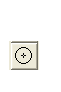 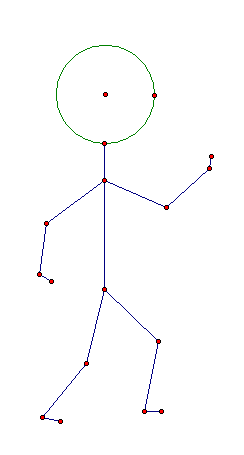 